ДОГОВОР №   на вывоз мусораМосковская областьг. Дзержинский                                                                            «_____»  ____________ 2023 г.	ООО "Алмаз" в лице Генерального директора Хабибуллина Шамиля Равиловича, действующего на основании Устава именуемое в дальнейшем «Мусоровывозящая организация», с одной стороны, и__________________ в лице Генерального директора _________________________, действующего на основании Устава, именуемое в дальнейшем «Заказчик», с другой стороны, при совместном упоминании – «Стороны», в соответствии с Постановлением Правительства Москвы от 09.11.1999г. № 1018 «Правила санитарного содержания территорий, организации уборки и обеспечения чистоты и порядка в г. Москве», Законом Московской области от 30.12.2014г. № 191/2014-ОЗ «О благоустройстве в Московской области» заключили настоящий Договор о нижеследующем:1. Предмет Договора1.1. Мусоровывозящая организация обязуется оказывать по заданию Заказчика услуги по вывозу мусора, относящегося к отходам IV и V класса опасности (за исключением ТКО), образующегося в результате деятельности Заказчика, и (или) от объектов Заказчика, указанных в приложении № 1 к настоящему Договору, а Заказчик обязуется оплатить оказанные услуги в порядке, предусмотренном настоящим Договором.1.2. Собственником контейнера / бункера-накопителя является Мусоровывозящая организация.1.3. Собственность на отходы в процессе исполнения сторонами своих обязательств по настоящему Договору не переходит от Заказчика к Мусоровывозящей организации. Плату в бюджет за негативное воздействие на окружающую среду (НВОС) согласно действующего природоохранного законодательства РФ вносит Заказчик.2. Права и обязанности сторон	2.1. Сторона, являющаяся собственником контейнера (п.1.2) обязана содержать контейнеры и бункеры-накопители в технически исправном состоянии, обеспечивать маркировку контейнеров реквизитами владельца (подрядной организации).	2.2. Заказчик обязуется:2.2.1. Обеспечить накопление и хранение мусора до вывоза Мусоровывозящей организацией в контейнерах/бункерах-накопителях на специально оборудованных контейнерных площадках, согласованных с контролирующими и надзорными органами.2.2.2. Нести ответственность, в т.ч. административную, перед контролирующими и надзорными органами за размещение контейнера/бункера-накопителя вне специально оборудованных контейнерных площадок.2.2.3. Возместить все финансовые убытки Мусоровывозящей организации, в случае нарушения Заказчиком п.2.2.1., если такая ответственность будет возложена (предписание, предостережение, административный штраф) на Мусоровывозящую организацию. 2.2.4. Не допускать складирование в контейнеры отходов, относящихся к отходам I-III класса опасности, а также взрывоопасного мусора, отходов от содержания животных и птиц, а также складирование мусора вокруг контейнеров.2.2.5. Оплачивать услуги, оказываемые по настоящему Договору, в соответствии с порядком и сроками, указанными в разделе 3 настоящего Договора.2.2.6. Предоставлять Мусоровывозящей организации заявку (если не прописан график) с указанием точного адреса, конт.телефона, отв.лица и срока вывоза отходов по тел.8-499-343-95-89 и эл.почте uvozim-musor@mail.ru до 16.00 по московскому времени не менее чем за сутки до момента оказания услуг.2.2.7. Обеспечить наличие удобных (свободных, не загроможденных) подъездов к контейнерным площадкам и/или месту загрузки/установки/замены контейнера, соблюдение правил складирования мусора и составление соответствующих документов. Время на загрузку контейнера – не более 2 (двух) часов, на установку/замену – не более 1 (одного) часа. В случае превышения указанной временной нормы Заказчик оплачивает Мусоровывозящей компании штраф в размере 1 500 (одной тысячи пятисот) рублей за каждый час простоя. Если время простоя составляет 3 часа и более, то представитель Мусоровывозящей организации вправе покинуть место загрузки/установки/замены контейнера, при этом Заказчику будет выставлен штраф за 3 часа простоя а/м – 4 500 (четыре тысячи пятьсот) рублей, а также штраф за прогон а/м – ½ от стоимости запланированного вывоза контейнера.2.2.8. Обеспечить присутствие представителя Заказчика на месте оказания услуг. Производить отметки в путевом листе/талоне представителя Мусоровывозящей организации в момент установки, замены контейнера и  вывоза мусора с потверждением его целостности. Образец талона к заполнению Заказчиком и Исполнителем (Приложение4). В случае отсутствия представителя Заказчика на объекте в момент оказания услуг основанием для подтверждения состоявшегося рейса и оказания услуг по вывозу мусора будут являться данные системы спутникового мониторинга ООО «KГK» (www.kgk-global.com), предоставляемые Мусоровывозящей организацией.2.2.9. В случае порчи бункера-накопителя Заказчик обязуется оплатить Мусоровывозящей организации денежную сумму в размере, эквивалентном стоимости восстановительного ремонта, в случае невозможности восстановления  бункера-накопителя компенсировать его полную стоимость (Приложение 2).2.3. Сторонами составляется акт порчи бункера накопителя  и подписывается представителями сторон на объекте. Со стороны ООО «Алмаз» акт уполномочен подписывать водитель мусоровоза (Приложение 5).Заказчик вправе:2.3.1. Осуществлять контроль за состоянием контейнерных площадок.2.3.2. Контролировать в любое время, не вмешиваясь в ход работы Мусоровывозящей организации, деятельность по транспортировке мусора.2.4. Мусоровывозящая организация обязуется:2.4.1. Производить вывоз мусора, в том числе крупногабаритного, на объект организации, осуществляющей деятельность по обработке, утилизации, обезвреживанию, размещению (захоронению) мусора, с которой у Мусоровывозящей организации заключен соответствующий Договор.Адреса объектов Заказчика, с которых производится вывоз мусора, приведены в приложении № 1 к настоящему Договору.Оказание услуги по вывозу мусора в рамках настоящего договора осуществляется на территории, указанной в Приложении № 1.2.4.2. Производить вывоз мусора в сроки, определенные в графике вывоза мусора, утвержденном Сторонами (Приложение № 1).2.5. Мусоровывозящая организация вправе:2.5.1. Привлекать третьих лиц к оказанию услуг, предусмотренных настоящим Договором.2.5.2. Приостановить оказание услуг в случае нарушения Заказчиком п.2.2.5, п.3.2. до момента поступления денег на расчетный счет Мусоровывозящей организации.2.5.3. Удержать обоснованную сумму причиненного материального ущерба,  возникшего в следствие неосторожных действий Заказчика,  из имеющейся предоплаты на оказание услуг по договору (но не более суммы указанной в Приложении 2 п.2) на основании подписанного с обеих сторон акта (Приложение 5).2.6. Стороны при осуществлении своей деятельности обязаны руководствоваться требованиями законодательства Российской Федерации и законодательства города Москвы и Московской области.3. Расчеты по Договору3.1. Расчетным периодом по количеству оказанных услуг по настоящему Договору принимается один календарный месяц, в котором были оказаны услуги.3.2. Заказчик производит предоплату за оказание услуг по вывозу мусора на основании выставленного счета в течение 3-х банковских дней или по номеру заключенного договора путем перечисления денежных средств на расчетный счет Мусоровывозящей организации. Днем оплаты считается день поступления денежных средств на расчетный счет Мусоровывозящей организации.3.3. Стоимость услуг по настоящему договору рассчитывается как сумма стоимости вывоза и услуг по обработке, утилизации, обезвреживанию, размещению (захоронению) мусора, в том числе крупногабаритного и отображена в Приложении № 2 настоящего договора.3.4. Приемка оказанных услуг осуществляется на основании акта оказанных услуг (далее - Акт), подписанного обеими сторонами. Мусоровывозящая организация до 10 числа каждого месяца направляет Заказчику Акт оказанных услуг и счет-фактуру, или универсальный передаточный документ. Заказчик в течение 5 рабочих дней с момента получения указанных документов обязан принять оказанные услуги либо направить мотивированный отказ от приемки услуг, в случае неполучения Мусоровывозящей организацией надлежаще оформленного Акта либо мотивированного отказа от приемки услуг услуги считаются оказанными в полном объеме и надлежащего качества. 3.5. Обмен юридически значимыми документами  между организациями может осуществляться только в одном из двух вариантов:- в электронном виде: порядок электронного документооборота устанавливается Приложением 3. ООО «Алмаз» - Идентификатор участника СБИС ЭДО 2BE4d88b70e027748e0a7782440168f0b5d- на бумажном носителе:  В этом случае оригинал подписанного акта оказанных услуг Заказчик должен направить по Почте России или любым иным способом на юридический адрес Мусоровывозящей организации, скан акта – на адрес эл.почты uvozim-musor@mail.ru.3.6. Обязательства Заказчика по оплате оказанных ему услуг считаются исполненными с момента поступления денежных средств на расчетный счет Мусоровывозящей организации в полном объеме в соответствии с условиями Договора.4. Ответственность сторон4.1. За неисполнение или ненадлежащее исполнение условий Договора Стороны несут ответственность в соответствии с законодательством Российской Федерации.4.2. За просрочку выполнения обязательства сторона, не исполнившая обязательства, платит другой стороне пени в размере, определяемом в порядке, установленном законодательством Российской Федерации.4.3. Стороны освобождаются от ответственности за частичное или полное неисполнение своих обязательств по настоящему Договору, если их исполнению препятствуют чрезвычайные обстоятельства или обстоятельства непреодолимой силы.5. Конфиденциальность5.1. Стороны принимают организационные и технические меры, направленные на: обеспечение защиты информации, полученной друг от друга в связи с настоящим Договором, от неправомерного доступа, уничтожения, модифицирования, блокирования, копирования, предоставления, распространения, а также от иных неправомерных действии в отношении такой информации; обеспечение конфиденциальности информации, полученной друг от друга в связи с настоящим Договором.	5.2. Стороны обязуются не передавать информацию, полученную друг от друга в связи с настоящим Договором, третьим лицам без предварительного письменного согласия передавшей информацию Стороны.	5.3. Информация конфиденциального характера, передаваемая Сторонами друг другу, должна иметь реквизиты, свидетельствующие о ее конфиденциальности.5.4. Стороны обязуются в течение срока действия настоящего Договора и в течение 5 (пяти) лет после его прекращения обеспечить охрану полученной ими друг от друга информации конфиденциального характера и не использовать эту информацию для целей, не связанных с выполнением обязательств по настоящему Договору.5.5.Стороны обязуются соблюдать конфиденциальность персональных данных, обрабатываемых ими при выполнении настоящего Договора, и принимать меры по обеспечению безопасности персональных данных при их обработке, предусмотренные статьей 19 Федерального закона от 27 июля 2006 г. № 152-ФЗ «О персональных данных».6. Срок действия Договора6.1. Настоящий Договор вступает в силу с момента подписания его Сторонами и действует до 31.12.2024 г., а в части расчетов - до момента полного исполнения всех обязательств.6.2. Настоящий Договор считается пролонгированным на один  календарный год, если за 15 (дней) до окончания срока его действия ни одна из Сторон не уведомит другую о намерении расторгнуть настоящий Договор или заключить новый Договор на иных условиях.6.3. Договор может быть изменен по соглашению Сторон путем оформления дополнительного соглашения, подписанного Сторонами.7. Порядок разрешения споров7.1. Все споры, возникающие при исполнении настоящего Договора, решаются Сторонами путем переговоров, которые могут проводиться, в том числе, путем отправления писем по почте, обмена факсимильными сообщениями с соблюдением претензионного порядка урегулирования споров.7.2. Споры, не урегулированные Сторонами в претензионном порядке, передаются заинтересованной стороной для решения в Арбитражном суде Московской области.8. Прочие условия8.1. Любые изменения и дополнения к настоящему Договору действительны лишь при условии, что они совершены в письменной форме и подписаны Сторонами.8.2. Во всем, что не предусмотрено настоящим Договором, Стороны руководствуются законодательством Российской Федерации.8.3. Настоящий Договор составлен в двух экземплярах, имеющих одинаковую юридическую силу, по одному для каждой из сторон.9. Адреса и реквизиты сторонПриложение № 1к договору  __________ от "___" ______________ 2023 г.на вывоз мусораГрафик вывоза мусора, адреса объектов заказчикаГодовой объем вывозимого мусораОбъем вывозимого мусора на объект утилизации  в течение календарного года составляет ______________м3 / _______________ т.Адреса объектов обработки, утилизации, обезвреживания, захоронения отходов (мусора)ООО «СТ Альянс» - г.МоскваАО «Полигон Тимохово» - Московская область г. Ногинск ООО «Трансклининг» - Московская обл. г.ЛюберцыООО «Фабрика Экологии» - Московская обл. г.ОдинцовоООО «Пионер Рециклинг» - Московская обл. г.Видное 	Приложение № 2к договору  __________ от "___" ______________ 2023 г.на вывоз мусораПРОТОКОЛ согласования договорной цены Московская область,г. Дзержинский                                                                                     "___ " __________ 2023 г.	ООО "Алмаз" в лице Генерального директора Хабибуллина Шамиля Равиловича, действующего на основании Устава, именуемое в дальнейшем «Мусоровывозящая организация», с одной стороны, и  в лице Генерального директора ________________________, действующего на основании Устава, именуемое в дальнейшем «Заказчик», с другой стороны, при совместном упоминании – «Стороны», заключили настоящий протокол согласования цены о нижеследующем:Стоимость вывоза и размещения (захоронения) отходов :контейнер 8 м3 (max загрузка – 1,7т.ОПП; для 4 т - КГМ) –   (   ) рублей 00 коп., в т.ч. НДС 20%.1.2. контейнер 20 м3 (max загрузка – 4 т. ОПП; max загрузка – 9т.КГМ) –   (   ) рублей 00 коп. в т.ч. НДС 20%.1.3. контейнер 27 м3 (max загрузка – 4 т. ОПП; max загрузка – 9т.КГМ) –   (двадцать  ) рублей 00 коп. в т.ч. НДС 20%.1.4. Первичная подача и установка для всех видов контейнеров – 2500 (Две тысячи пятьсот) руб., в т.ч. НДС 20%.2. Установить следующую стоимость контейнера в случае его кражи (порчи):- Стоимость контейнера 8 м3 – 60 000 (шестьдесят тысяч) руб. 00 коп., в т.ч. НДС 20%.- Стоимость контейнера 20-27 м3 – 300 000 (триста тысяч) руб. 00 коп., в т.ч. НДС 20 %.Приложение № 3к договору  __________ от "___" ______________ 2023 г.на вывоз мусораПорядок электронного документооборота1. Общие положения1. Для целей настоящего Порядка используются следующие основные понятия:1) электронная подпись – информация в электронной форме, которая присоединена к другой информации в электронной форме (подписываемой информации) или иным образом связана с такой информацией и которая используется для определения лица, подписывающего информацию;2) квалифицированная электронная подпись – вид усиленной электронной подписи, ключ проверки которой указан в квалифицированном сертификате;3) квалифицированный сертификат – это сертификат ключа проверки электронной подписи, выданный аккредитованным удостоверяющим центром, входящим в сеть доверенных удостоверяющих центров ФНС России;4) удостоверяющий центр – юридическое лицо, индивидуальный предприниматель либо государственный орган или орган местного самоуправления, осуществляющий функции по созданию и выдаче сертификатов ключей проверки электронных подписей, а также иные функции возложенные на него законодательством;5) оператор электронного документооборота – организация, обеспечивающая обмен открытой и конфиденциальной информацией по телекоммуникационным каналам связи в рамках электронного документооборота между Сторонами, удовлетворяющая требованиям ФНС России к операторам электронного документооборота;6) электронный документ – это информация в электронной форме, подписанная квалифицированной электронной подписью, к которой для целей настоящего Порядка относятся электронные первичные документы и электронные счета-фактуры, подписанные  квалифицированной  электронной подписью; 7) электронный первичный документ – первичный учетный документ, составленный в соответствии с Федеральным законом от 6 декабря 2011 г. № 402-ФЗ «О бухгалтерском учете» и Федеральным законом от 6 апреля 2011 г. № 63-ФЗ «Об электронной подписи»;8) электронный счет-фактура – это счет-фактура, составленный в соответствии с требованиями статьи 169 Налогового кодекса Российской Федерации и подписанный электронной подписью;9) направляющая сторона – Сторона, направляющая электронный документ по телекоммуникационным каналам связи другой Стороне;10) получающая сторона – Сторона, получающая от направляющей стороны электронный документ по телекоммуникационным каналам связи. 2. При осуществлении электронного документооборота Стороны руководствуются:Гражданским кодексом Российской Федерации;Налоговым кодексом Российской Федерации;Федеральным законом от 6 апреля 2011 г. № 63-ФЗ «Об электронной подписи»;Федеральным законом от 6 декабря 2011 г. № 402-ФЗ «О бухгалтерском учете»;	порядком выставления и получения счетов-фактур в электронной форме по телекоммуникационным каналам связи с применением усиленной квалифицированной электронной подписи, утвержденным приказом Министерства финансов Российской Федерации от 05 февраля 2021 г. № 14н; договором с оператором электронного документооборота.3. Электронными документами, которыми обмениваются Стороны, являются:– акт выполненных работ (оказанных услуг);– счет-фактура;– корректировочный акт выполненных работ (оказанных услуг);– корректировочный счет-фактура;– универсальный передаточный документ;– универсальный корректировочный документ;– иные документы, предусмотренные условиями настоящего Договора.2. Порядок обмена электронными документами4. Для обмена электронными первичными документами Стороны до начала осуществления обмена электронными документами должны в установленном законодательством порядке:получить квалифицированные сертификаты электронной подписи;заключить  договор с Оператором.5. Электронные первичные документы и электронные счета-фактуры, которыми обмениваются Стороны, должны быть сформированы по формату, утвержденному ФНС России, действующему на дату выставления документа. В случае, если действует более одного формата одновременно, то применяется формат, согласованный Сторонами. Иные электронные документы (в том числе первичные), которыми обмениваются Стороны, формируются по согласованному Сторонами формату в соответствии с Федеральным законом от 6 апреля 2011 г. № 63-ФЗ «Об электронной подписи».6. Электронный документ признается равнозначным аналогичному подписанному собственноручной подписью документу на бумажном носителе при одновременном соблюдении следующих условий:1) подтверждена действительность квалифицированного сертификата ключа проверки электронной подписи, с помощью которой подписан данный электронный документ, на дату его подписания;2) получен положительный результат проверки принадлежности владельцу квалифицированного сертификата квалифицированной электронной подписи, с помощью которой подписан данный электронный документ;3) подтверждено отсутствие изменений, внесенных в электронный документ после его подписания; 4) квалифицированная электронная подпись, с помощью которой подписан электронный документ, используется с учетом ограничений, содержащихся в квалифицированном сертификате.7. При соблюдении условий, приведенных в пункте 6 настоящего Порядка, электронный документ должен приниматься Сторонами к учету в качестве первичного учетного документа.8. Подписание электронного документа, бумажный аналог которого должен содержать подписи и (или) печати обеих Сторон, осуществляется путем последовательного подписания данного электронного документа каждой из Сторон. 9. Каждая из Сторон несет ответственность за обеспечение конфиденциальности ключей квалифицированной электронной подписи, недопущение использования принадлежащих ей ключей без ее согласия.10. В случае невозможности производить обмен электронными документами (в т.ч. при неполучении извещений о получении электронного документа, при отсутствии любого вида связи с Получающей Стороной и пр.) Направляющая Сторона оформляет документы на бумажных носителях в письменном виде. 11. Квалифицированная электронная подпись, которой подписан электронный документ, удовлетворяющий условиям, перечисленным в пункте 6 настоящего Порядка, признается действительной до тех пор, пока решением суда не установлено иное.12. Проверка действительности сертификата электронной подписи производится в соответствии с регламентом удостоверяющего центра.III. Особенности электронного документооборотаФормировать и подписывать акты сверки взаимных расчетов (неформализованный документ) в системе оператора ЭДО.Обеспечить сверку расчетов с составлением акта сверки взаимных расчетов не реже двух раз в год (по состоянию на 30 июня и 31 декабря) с применением усиленной квалифицированной электронной подписи.Подписание и возврат актов сверки взаимных расчетов (неформализованный документ) с применением усиленной квалифицированной электронной подписи осуществлять в течение 10 календарных дней с даты их получения. Приложение № 4к договору  _______  от "    "  _________ 2023 г.на вывоз мусораОбразец (Форма) ТАЛОНА для Заполнения Исполнителем И ЗаказчикомПри Установке/Подаче Под Загрузку/Вывозе/Замене КонтейнераПримечание: * - Заполняет Мусоровывозящая организация /Исполнитель;** - Заполняет ЗаказчикПриложение № 5к договору  _______  от "    "  _________ 2023 г.на вывоз мусораФОРМА АКТА N _______О ПОВРЕЖДЕНИИ бункера-накопителя (контейнера)№ контейнера _____________________________Дата составления "__" _______________ г. _______ час. ____ мин.Мусоровывозящая компания ООО  «Алмаз» в лице ______________________________________ И Заказчик _________________________________в лице __________________________                                     НаименованиеСоставили настоящий акт в том, что при использовании контейнера компанией ______________________________были нарушены условия эксплуатации, что привело к его порчеСхема повреждение контейнера (отметить галочкой места повреждений):Доп.информация о повреждении контейнера_____________________________________________________________________________________________________________________________________ПОДПИСИ ПРЕДСТАВИТЕЛЕЙ СТОРОН:Мусоровывозящая организация							_____________должность/Ф.И.О. ЗАКАЗЧИК							_____________должность/Ф.И.О.МУСОРОВЫВОЗЯЩАЯ ОРГАНИЗАЦИЯ:ООО "Алмаз" Юридический и почтовый адрес: 140091, Московская область, г. Дзержинский, ул. Лесная, д. 46, литера 1Б, комната 22.ИНН 5027152754 / КПП 502701001ОГРН 1095027009516 ОКПО 61612875, ОКВЭД 38.11, 49.411. р/с 40702810940000003863в ПАО «СБЕРБАНК РОССИИ» Г.МОСКВАБИК 044525225, к/с 301018104000000002252. р/с 40702810702890003426в АО «АЛЬФА-БАНК» Г.МОСКВАБИК 044525593 к/с 30101810200000000593тел. 8-(926)-358-98-00 - бухгалтерия8-(499)-343-94-89 – отдел договоров8-(499)-343-95-89 – диспетчерскаяE-mail: uvozim-musor@mail.ruURL: www.uvozim-musor.ruГенеральный директор_________________________Хабибуллин Ш.Р.м.п.ЗАКАЗЧИК:Генеральный директор__________________________М.п.Дата вывозаВремя вывозаАдресОтветственное лицо со стороны Заказчика (Ф.И.О.), конт.телефон Мусоровывозящая организация:Генеральный директор_____________________ Хабибуллин Ш.Р.м.п.Заказчик:Генеральный директор__________________  м.п.Мусоровывозящая организация:Генеральный директор_____________________ Хабибуллин Ш.Р.м.п.Заказчик:Генеральный директор__________________  м.п.Мусоровывозящая организация:Генеральный директор_____________________ Хабибуллин Ш.Р.м.п.Заказчик:Генеральный директор__________________  м.п.Наименование организации (Заказчик)*Наименование организации (Заказчик)*Наименование организации (Заказчик)*Наименование организации (Заказчик)*Наименование организации (Заказчик)*Наименование организации (Заказчик)*Наименование организации (Заказчик)*Наименование организации (Заказчик)*Наименование организации (Заказчик)*Наименование организации (Заказчик)*Наименование организации (Заказчик)*Наименование организации (Заказчик)*Дата заказа *Дата заказа *Адрес оказания услуги:*Адрес оказания услуги:*Адрес оказания услуги:*Адрес оказания услуги:*1.Контейнер установил* №Контейнер установил* №Контейнер установил* №Контейнер установил* №Контейнер забрал* №Контейнер забрал* №Контейнер забрал* №Контейнер забрал* №Претензии Заказчика к эксплутационным хар-кам контейнера Претензии Заказчика к эксплутационным хар-кам контейнера Претензии Заказчика к эксплутационным хар-кам контейнера Претензии Заказчика к эксплутационным хар-кам контейнера Претензии Заказчика к эксплутационным хар-кам контейнера Претензии Заказчика к эксплутационным хар-кам контейнера Претензии Заказчика к эксплутационным хар-кам контейнера Претензии Заказчика к эксплутационным хар-кам контейнера Претензии Заказчика к эксплутационным хар-кам контейнера Претензии Заказчика к эксплутационным хар-кам контейнера Претензии Заказчика к эксплутационным хар-кам контейнера Претензии Заказчика к эксплутационным хар-кам контейнера  на момент установки**: на момент установки**: на момент установки**: на момент установки**:даданетПретензии Исполнителя к внешнему виду контейнера при вывозе:*даПретензии Исполнителя к внешнему виду контейнера при вывозе:*даПретензии Исполнителя к внешнему виду контейнера при вывозе:*даПретензии Исполнителя к внешнему виду контейнера при вывозе:*даданетнетПримечание:Примечание:Примечание:Примечание:Примечание:Примечание:Примечание:Примечание:Примечание:Примечание:Примечание:Примечание:Объем контейнера*Марка а/м, госномер*Исполнитель от ООО "Алмаз"*		Исполнитель от ООО "Алмаз"*		Исполнитель от ООО "Алмаз"*		Исполнитель от ООО "Алмаз"*		Исполнитель от ООО "Алмаз"*		Исполнитель от ООО "Алмаз"*		Исполнитель от ООО "Алмаз"*		Исполнитель от ООО "Алмаз"*		Исполнитель от ООО "Алмаз"*		Исполнитель от ООО "Алмаз"*		Исполнитель от ООО "Алмаз"*		Исполнитель от ООО "Алмаз"*		Водитель МП*ФИО, подписьФИО, подписьФИО, подписьФИО, подписьФИО, подписьФИО, подписьФИО, подписьФИО, подписьФИО, подписьФИО, подписьФИО, подписьЗаказчик**Ответ.лицо МПФИО, подписьФИО, подписьФИО, подписьФИО, подписьФИО, подписьФИО, подписьФИО, подписьФИО, подписьФИО, подписьФИО, подписьФИО, подписьМусоровывозящая организация:Генеральный директорООО «Алмаз»___________________Хабибуллин Ш.Р.м.п.Заказчик:Генеральный директор__________________.    м.п.Контейнер 8м3Контейнер 20-27м3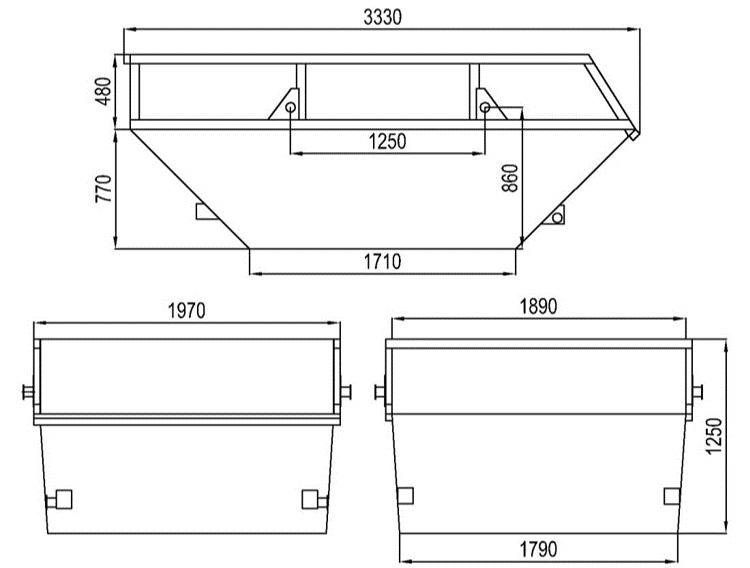 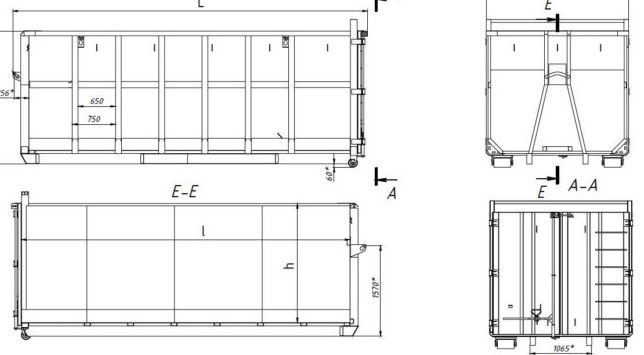 Мусоровывозящая организация:Генеральный директорООО «Алмаз»___________________Хабибуллин Ш.Р.м.п.Заказчик:Генеральный директор__________________.    м.п.